Cesena, 9/3/23Circolare 102/22Alle famigliee p.c. ai docenti del  plesso Comandini e plesso Pascal,Oggetto: Avvio progetto Classi Aperte	Si comunica che  a partire da martedì 14 marzo 2023 fino alla fine dell’anno scolastico verrà avviato, sia per il plesso Comandini e il plesso Pascal, il progetto Classi Aperte, uno spazio-studio aperto con attività formativa e di autogestione guidata da docenti in favore degli studenti, svolta mediante il coinvolgimento di altri studenti tutor o in autonomia da parte di gruppi di studenti. Il progetto è di libero accesso.Il progetto si svolgerà in orario pomeridiano nelle sedi indicate: il martedì dalle ore 14,30 alle 16,30 presso il plesso Comandini e il giovedì dalle 14,30 alle 16,30 presso il plesso Pascal e sarà possibile accedere ad entrambi i plessi da parte di tutti gli studenti.Le aule coinvolte saranno il laboratorio L03 del Comandini e l’Aula CAD del Pascal poichè in entrambe c’è la possibilità di avere degli spazi a disposizione ma anche di lavorare sui computer.Di seguito si precisano i docenti coinvolti, l’orario settimanale e le date. Eventuali modifiche o variazioni saranno comunicate.Si confida nella collaborazione di tutti i docenti e degli studenti a tale progetto.I referenti del progettoProf.Giacomo Tagarelli						Prof.ssa Roberta CastagnoliIl DSCalendario AttivitàPlesso ComandiniPlesso Pascal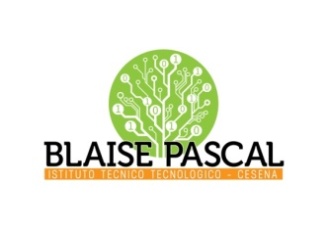 ISTITUTO Superiore 
Pascal-ComandiniP.le Macrelli, 100 
47521 Cesena 
Tel. +39 054722792 
Cod.fisc. 90076540401 - Cod.Mecc. FOIS01100L
FOIS0100L@istruzione.itFOIS0100L@pec.istruzione.it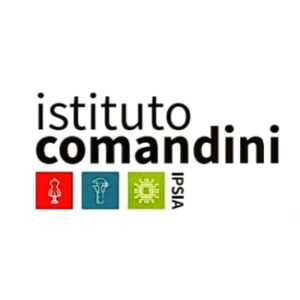 DocenteOrario settimanaleDateNardi AlfonsoMartedì14/03/2023Tagarelli GiacomoMartedì21/03/2023Lovreglio GiuseppeMartedì28/03/2023Foschi LorenzoMartedì04/04/2023Petrini NoemiMartedì18/04/2023Nardi AlfonsoMartedì02/05/2023Lovreglio GiuseppeMartedì09/05/2023Tagarelli GiacomoMartedì16/05/2023Foschi LorenzoMartedì23/05/2023DocenteOrario settimanaleDateBrandolini ElenaGiovedi16/03/2023Piraccini FrancescaGiovedi23/03/2023Fabbri FedericaGiovedi30/03/2023Crascì CarmeloGiovedi13/04/2023Brandolini ElenaGiovedi20/04/2023Piraccini FrancescaGiovedi27/04/2023Fabbri FedericaGiovedi04/05/2023Crascì CarmeloGiovedi11/05/2023Petrini NoemiGiovedi18/05/2023